Dragi učenci in učenke. 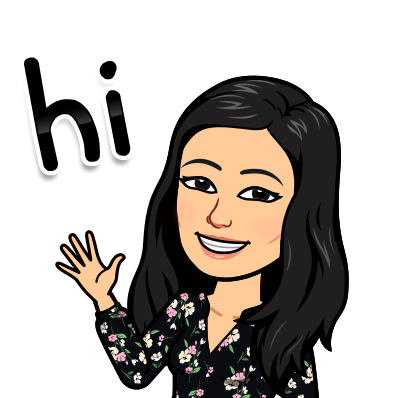 Pred nami je 8.teden dela na daljavo. Vem, da je včasih doma težko zbrati dovolj motivacije za delo, a pomembno je da vztrajate. Tudi iz takega načina dela in učenja poskusimo najti nekaj dobrega. Učimo se organizirati svoj delovni čas, si določiti odmore. Zdaj ste pogosto vi sami tisti, ki določite, kdaj je neko delo dobro opravljeno. Nekateri ste hitro zadovoljni, drugi se zelo trudite, tretji se spet malce z odporom lotevate nalog. Vse to je normalno. Tudi nam učiteljicam se kdaj to zgodi. Prav je, da delo, ki nam je zaupano, opravimo dobro in po najboljših močeh.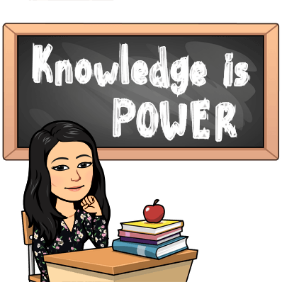 V prejšnjem tednu ste bili obveščeni, iz katerih predmetov boste še ocenjeni in kako se morate pripravljati na to. Upoštevajte vsa navodila in se držite časovnih rokov. Kot veste , boste imeli pri vsakem predmetu v 2.ocenjevalnem obdobju le ENO OCENO. Morda že razmišljaš, kakšna bo tvoja zaključna ocena ali če si pri določenem predmetu med oceno. Če se bo le dalo, ne bomo opravljali dodatnih ocenjevanj. Pri zaključevanju ocene nosijo težo ocene pridobljene do 16.3 2020. Če pa bi kje res prišlo do take situacije, bo velikega pomena tudi tvoje dosedanje delo, ki si ga opravljal na daljavo, redno pošiljanje izdelkov. Vsak trud in odgovoren odnos do dela bo seveda pomenil, da učitelj zaključno oceno dvigne. 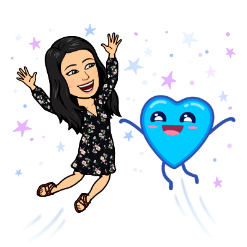 Nekaj pa je povsem jasno. Pouk na daljavo poteka že zelo, zelo dolgo. Vam je šola pomenila ne le prostor učenja, ampak srečevanja s sošolci. Ta šolski živ žav pogrešamo prav vsi. Le pogumno v nov teden.Učiteljica Elizabeta